Publicado en Barcelona el 22/07/2019 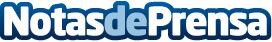 Alfa Inmobiliaria inaugura su octava agencia en Barcelona La cadena, que ha inaugurado simultaneamente oficinas en Barcelona, Cádiz y Madrid (3), posee 110 oficina en España y 97 a nivel internacionalDatos de contacto:Pura de RojasALLEGRA COMUNICACION91 434 82 29Nota de prensa publicada en: https://www.notasdeprensa.es/alfa-inmobiliaria-inaugura-su-octava-agencia Categorias: Franquicias Inmobiliaria Cataluña Oficinas http://www.notasdeprensa.es